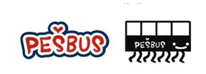 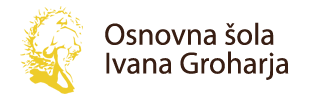 PRIJAVNICA OTROKA NA PEŠBUS (od 6. 9. 2021 dalje)Pešbus ima določene postaje in vozni red, vodi ga spremljevalec in deluje podobno kot pravi šolski avtobus, le da se ne premika na kolesih, temveč z nogami. Otroci se v varnem okolju privajajo na udeležbo v prometu in so tako pozneje pripravljeni na samostojno pot v šolo. Za dobro delovanje Pešbusa je potrebno zanesljivo partnerstvo med spremljevalci, starši in otroki.Linije in vozni red smo predhodno oblikovali in je na voljo na šolski spletni strani. Pešbus bo »vozila« ga. Jožica Žnidaršič – že od ponedeljka, 6. 9. 2021 dalje.Od prijave lahko kadarkoli odstopite pisno na elektronsko pošto koordinatoric projekta: patricija.volcic@os-igroharja.sialenka.magajne-germ@os-igroharja.siKot starš bom upošteval pravila:Otrok mora pravočasno prispeti na postajo Pešbusa. Pešbus ne čaka otrok, ki zamujajo.Starši so odgovorni za pot od doma do postaje Pešbusa. Če je to potrebno, morajo starši otroka pospremiti do postaje.Če otrok zboli ali iz drugih razlogov ne gre s Pešbusom, starši o tem pravočasno obvestijo odgovornega spremljevalca.Če otrok ne želi iti v šolo s Pešbusom, je njegovo vedenje in prihod v šolo skrb staršev.Spremljevalec ne odgovarja za dejanja otrok, za to so v celoti odgovorni njihovi starši, ki poskrbijo tudi za morebitno nezgodno zavarovanje. Starši otroke zaupajo spremljevalcem, ki vodijo Pešbus, tako kot npr. pri udeležbi na rojstnodnevni zabavi sošolca.-------------------------------------------------------------------------------------------------------------------Svojega otroka:	, iz	.	razreda prijavljam na Pešbus.KONTAKTNI PODATKI (če ste obkrožili DA; podatki bodo uporabljeni le za organizacijo Pešbusa)Ime in priimek starša:  		                                                                                                                                                              Naslov:		 Mobitel:	E-mail:  	     Kraj in datum:									Podpis:-------------------------------------------------------------------------------------------------------------------------------------------------AKCIJO PEŠBUS IZVAJAMO 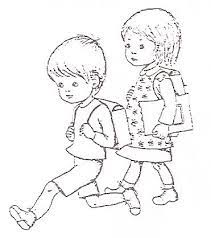 V VSAKEM VREMENU! Gremo peš!